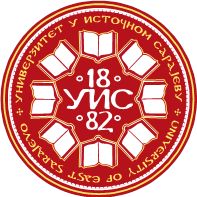 УНИВЕРЗИТЕТ У ИСТОЧНОМ САРАЈЕВУФилозофски факултет ПалеУНИВЕРЗИТЕТ У ИСТОЧНОМ САРАЈЕВУФилозофски факултет ПалеУНИВЕРЗИТЕТ У ИСТОЧНОМ САРАЈЕВУФилозофски факултет ПалеУНИВЕРЗИТЕТ У ИСТОЧНОМ САРАЈЕВУФилозофски факултет ПалеУНИВЕРЗИТЕТ У ИСТОЧНОМ САРАЈЕВУФилозофски факултет ПалеУНИВЕРЗИТЕТ У ИСТОЧНОМ САРАЈЕВУФилозофски факултет ПалеУНИВЕРЗИТЕТ У ИСТОЧНОМ САРАЈЕВУФилозофски факултет ПалеУНИВЕРЗИТЕТ У ИСТОЧНОМ САРАЈЕВУФилозофски факултет ПалеУНИВЕРЗИТЕТ У ИСТОЧНОМ САРАЈЕВУФилозофски факултет ПалеУНИВЕРЗИТЕТ У ИСТОЧНОМ САРАЈЕВУФилозофски факултет ПалеУНИВЕРЗИТЕТ У ИСТОЧНОМ САРАЈЕВУФилозофски факултет Пале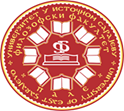 Студијски програм: Географија(Геопросторнеоснове животне срединеСтудијски програм: Географија(Геопросторнеоснове животне срединеСтудијски програм: Географија(Геопросторнеоснове животне срединеСтудијски програм: Географија(Геопросторнеоснове животне срединеСтудијски програм: Географија(Геопросторнеоснове животне срединеСтудијски програм: Географија(Геопросторнеоснове животне срединеСтудијски програм: Географија(Геопросторнеоснове животне срединеСтудијски програм: Географија(Геопросторнеоснове животне срединеСтудијски програм: Географија(Геопросторнеоснове животне срединеСтудијски програм: Географија(Геопросторнеоснове животне срединеСтудијски програм: Географија(Геопросторнеоснове животне срединеI циклус студијаI циклус студијаI циклус студијаI циклус студијаI циклус студијаI циклус студијаIII година студијаIII година студијаIII година студијаIII година студијаIII година студијаПун назив предметаПун назив предметаПун назив предметаПРИМИЈЕЊЕНА ГЕОЕКОЛОГИЈАПРИМИЈЕЊЕНА ГЕОЕКОЛОГИЈАПРИМИЈЕЊЕНА ГЕОЕКОЛОГИЈАПРИМИЈЕЊЕНА ГЕОЕКОЛОГИЈАПРИМИЈЕЊЕНА ГЕОЕКОЛОГИЈАПРИМИЈЕЊЕНА ГЕОЕКОЛОГИЈАПРИМИЈЕЊЕНА ГЕОЕКОЛОГИЈАПРИМИЈЕЊЕНА ГЕОЕКОЛОГИЈАПРИМИЈЕЊЕНА ГЕОЕКОЛОГИЈАПРИМИЈЕЊЕНА ГЕОЕКОЛОГИЈАПРИМИЈЕЊЕНА ГЕОЕКОЛОГИЈАПРИМИЈЕЊЕНА ГЕОЕКОЛОГИЈАПРИМИЈЕЊЕНА ГЕОЕКОЛОГИЈАПРИМИЈЕЊЕНА ГЕОЕКОЛОГИЈАКатедра	Катедра	Катедра	Катедра за географијуКатедра за географијуКатедра за географијуКатедра за географијуКатедра за географијуКатедра за географијуКатедра за географијуКатедра за географијуКатедра за географијуКатедра за географијуКатедра за географијуКатедра за географијуКатедра за географијуКатедра за географијуШифра предметаШифра предметаШифра предметаШифра предметаШифра предметаШифра предметаСтатус предметаСтатус предметаСтатус предметаСтатус предметаСтатус предметаСеместарСеместарСеместарECTSECTSECTSШифра предметаШифра предметаШифра предметаШифра предметаШифра предметаШифра предметаСтатус предметаСтатус предметаСтатус предметаСтатус предметаСтатус предметаСеместарСеместарСеместарECTSECTSECTSГЖС 6-1 ГЖС 6-1 ГЖС 6-1 ГЖС 6-1 ГЖС 6-1 ГЖС 6-1 обавезан обавезан обавезан обавезан обавезан VIVIVI666НаставникНаставникдоц. др Јелена Пецељ Пурковић, доцентдоц. др Јелена Пецељ Пурковић, доцентдоц. др Јелена Пецељ Пурковић, доцентдоц. др Јелена Пецељ Пурковић, доцентдоц. др Јелена Пецељ Пурковић, доцентдоц. др Јелена Пецељ Пурковић, доцентдоц. др Јелена Пецељ Пурковић, доцентдоц. др Јелена Пецељ Пурковић, доцентдоц. др Јелена Пецељ Пурковић, доцентдоц. др Јелена Пецељ Пурковић, доцентдоц. др Јелена Пецељ Пурковић, доцентдоц. др Јелена Пецељ Пурковић, доцентдоц. др Јелена Пецељ Пурковић, доцентдоц. др Јелена Пецељ Пурковић, доцентдоц. др Јелена Пецељ Пурковић, доцентСарадникСарадникдоц. др Јелена Пецељ Пурковић, доцентдоц. др Јелена Пецељ Пурковић, доцентдоц. др Јелена Пецељ Пурковић, доцентдоц. др Јелена Пецељ Пурковић, доцентдоц. др Јелена Пецељ Пурковић, доцентдоц. др Јелена Пецељ Пурковић, доцентдоц. др Јелена Пецељ Пурковић, доцентдоц. др Јелена Пецељ Пурковић, доцентдоц. др Јелена Пецељ Пурковић, доцентдоц. др Јелена Пецељ Пурковић, доцентдоц. др Јелена Пецељ Пурковић, доцентдоц. др Јелена Пецељ Пурковић, доцентдоц. др Јелена Пецељ Пурковић, доцентдоц. др Јелена Пецељ Пурковић, доцентдоц. др Јелена Пецељ Пурковић, доцентФонд часова/ наставно оптерећење (седмично)Фонд часова/ наставно оптерећење (седмично)Фонд часова/ наставно оптерећење (седмично)Фонд часова/ наставно оптерећење (седмично)Фонд часова/ наставно оптерећење (седмично)Фонд часова/ наставно оптерећење (седмично)Фонд часова/ наставно оптерећење (седмично)Индивидуално оптерећење студента (у сатима семестрално)Индивидуално оптерећење студента (у сатима семестрално)Индивидуално оптерећење студента (у сатима семестрално)Индивидуално оптерећење студента (у сатима семестрално)Индивидуално оптерећење студента (у сатима семестрално)Индивидуално оптерећење студента (у сатима семестрално)Индивидуално оптерећење студента (у сатима семестрално)Индивидуално оптерећење студента (у сатима семестрално)Коефицијент студентског оптерећења SoКоефицијент студентског оптерећења SoПАВАВАВАВЛВЛВПППАВАВЛВЛВЛВSoSo222220030303030300001.71.7укупно наставно оптерећење (у сатима, семестрално) 30+30+0=60укупно наставно оптерећење (у сатима, семестрално) 30+30+0=60укупно наставно оптерећење (у сатима, семестрално) 30+30+0=60укупно наставно оптерећење (у сатима, семестрално) 30+30+0=60укупно наставно оптерећење (у сатима, семестрално) 30+30+0=60укупно наставно оптерећење (у сатима, семестрално) 30+30+0=60укупно наставно оптерећење (у сатима, семестрално) 30+30+0=60укупно наставно оптерећење (у сатима, семестрално) 30+30+0=60укупно студентско оптерећење (у сатима, семестрално) 30+30+0=60*1.7укупно студентско оптерећење (у сатима, семестрално) 30+30+0=60*1.7укупно студентско оптерећење (у сатима, семестрално) 30+30+0=60*1.7укупно студентско оптерећење (у сатима, семестрално) 30+30+0=60*1.7укупно студентско оптерећење (у сатима, семестрално) 30+30+0=60*1.7укупно студентско оптерећење (у сатима, семестрално) 30+30+0=60*1.7укупно студентско оптерећење (у сатима, семестрално) 30+30+0=60*1.7укупно студентско оптерећење (у сатима, семестрално) 30+30+0=60*1.7укупно студентско оптерећење (у сатима, семестрално) 30+30+0=60*1.7Укупно оптерећење предмета (наставно + студентско): Uopt = 60 + 102=162 h семестралноУкупно оптерећење предмета (наставно + студентско): Uopt = 60 + 102=162 h семестралноУкупно оптерећење предмета (наставно + студентско): Uopt = 60 + 102=162 h семестралноУкупно оптерећење предмета (наставно + студентско): Uopt = 60 + 102=162 h семестралноУкупно оптерећење предмета (наставно + студентско): Uopt = 60 + 102=162 h семестралноУкупно оптерећење предмета (наставно + студентско): Uopt = 60 + 102=162 h семестралноУкупно оптерећење предмета (наставно + студентско): Uopt = 60 + 102=162 h семестралноУкупно оптерећење предмета (наставно + студентско): Uopt = 60 + 102=162 h семестралноУкупно оптерећење предмета (наставно + студентско): Uopt = 60 + 102=162 h семестралноУкупно оптерећење предмета (наставно + студентско): Uopt = 60 + 102=162 h семестралноУкупно оптерећење предмета (наставно + студентско): Uopt = 60 + 102=162 h семестралноУкупно оптерећење предмета (наставно + студентско): Uopt = 60 + 102=162 h семестралноУкупно оптерећење предмета (наставно + студентско): Uopt = 60 + 102=162 h семестралноУкупно оптерећење предмета (наставно + студентско): Uopt = 60 + 102=162 h семестралноУкупно оптерећење предмета (наставно + студентско): Uopt = 60 + 102=162 h семестралноУкупно оптерећење предмета (наставно + студентско): Uopt = 60 + 102=162 h семестралноУкупно оптерећење предмета (наставно + студентско): Uopt = 60 + 102=162 h семестралноИсходи учењаИсходи учења1. оспособљавање студената за квалитетно геоеколошко вредновање предела и заштићених подручја за потребе планирања простора, заштите природе и развоја одрживог туризма2. стицање научне основе за управљање пределима3. познавање основних метода које се могу применити у геоеколошком вредновању предела и њиховог картирања 1. оспособљавање студената за квалитетно геоеколошко вредновање предела и заштићених подручја за потребе планирања простора, заштите природе и развоја одрживог туризма2. стицање научне основе за управљање пределима3. познавање основних метода које се могу применити у геоеколошком вредновању предела и њиховог картирања 1. оспособљавање студената за квалитетно геоеколошко вредновање предела и заштићених подручја за потребе планирања простора, заштите природе и развоја одрживог туризма2. стицање научне основе за управљање пределима3. познавање основних метода које се могу применити у геоеколошком вредновању предела и њиховог картирања 1. оспособљавање студената за квалитетно геоеколошко вредновање предела и заштићених подручја за потребе планирања простора, заштите природе и развоја одрживог туризма2. стицање научне основе за управљање пределима3. познавање основних метода које се могу применити у геоеколошком вредновању предела и њиховог картирања 1. оспособљавање студената за квалитетно геоеколошко вредновање предела и заштићених подручја за потребе планирања простора, заштите природе и развоја одрживог туризма2. стицање научне основе за управљање пределима3. познавање основних метода које се могу применити у геоеколошком вредновању предела и њиховог картирања 1. оспособљавање студената за квалитетно геоеколошко вредновање предела и заштићених подручја за потребе планирања простора, заштите природе и развоја одрживог туризма2. стицање научне основе за управљање пределима3. познавање основних метода које се могу применити у геоеколошком вредновању предела и њиховог картирања 1. оспособљавање студената за квалитетно геоеколошко вредновање предела и заштићених подручја за потребе планирања простора, заштите природе и развоја одрживог туризма2. стицање научне основе за управљање пределима3. познавање основних метода које се могу применити у геоеколошком вредновању предела и њиховог картирања 1. оспособљавање студената за квалитетно геоеколошко вредновање предела и заштићених подручја за потребе планирања простора, заштите природе и развоја одрживог туризма2. стицање научне основе за управљање пределима3. познавање основних метода које се могу применити у геоеколошком вредновању предела и њиховог картирања 1. оспособљавање студената за квалитетно геоеколошко вредновање предела и заштићених подручја за потребе планирања простора, заштите природе и развоја одрживог туризма2. стицање научне основе за управљање пределима3. познавање основних метода које се могу применити у геоеколошком вредновању предела и њиховог картирања 1. оспособљавање студената за квалитетно геоеколошко вредновање предела и заштићених подручја за потребе планирања простора, заштите природе и развоја одрживог туризма2. стицање научне основе за управљање пределима3. познавање основних метода које се могу применити у геоеколошком вредновању предела и њиховог картирања 1. оспособљавање студената за квалитетно геоеколошко вредновање предела и заштићених подручја за потребе планирања простора, заштите природе и развоја одрживог туризма2. стицање научне основе за управљање пределима3. познавање основних метода које се могу применити у геоеколошком вредновању предела и њиховог картирања 1. оспособљавање студената за квалитетно геоеколошко вредновање предела и заштићених подручја за потребе планирања простора, заштите природе и развоја одрживог туризма2. стицање научне основе за управљање пределима3. познавање основних метода које се могу применити у геоеколошком вредновању предела и њиховог картирања 1. оспособљавање студената за квалитетно геоеколошко вредновање предела и заштићених подручја за потребе планирања простора, заштите природе и развоја одрживог туризма2. стицање научне основе за управљање пределима3. познавање основних метода које се могу применити у геоеколошком вредновању предела и њиховог картирања 1. оспособљавање студената за квалитетно геоеколошко вредновање предела и заштићених подручја за потребе планирања простора, заштите природе и развоја одрживог туризма2. стицање научне основе за управљање пределима3. познавање основних метода које се могу применити у геоеколошком вредновању предела и њиховог картирања 1. оспособљавање студената за квалитетно геоеколошко вредновање предела и заштићених подручја за потребе планирања простора, заштите природе и развоја одрживог туризма2. стицање научне основе за управљање пределима3. познавање основних метода које се могу применити у геоеколошком вредновању предела и њиховог картирања УсловљеностУсловљеностДа, ГЖС 5-2Да, ГЖС 5-2Да, ГЖС 5-2Да, ГЖС 5-2Да, ГЖС 5-2Да, ГЖС 5-2Да, ГЖС 5-2Да, ГЖС 5-2Да, ГЖС 5-2Да, ГЖС 5-2Да, ГЖС 5-2Да, ГЖС 5-2Да, ГЖС 5-2Да, ГЖС 5-2Да, ГЖС 5-2Наставне методеНаставне методеПредавања, аудиторне вјежбе, учење и израда практичних задатака, консултацијеПредавања, аудиторне вјежбе, учење и израда практичних задатака, консултацијеПредавања, аудиторне вјежбе, учење и израда практичних задатака, консултацијеПредавања, аудиторне вјежбе, учење и израда практичних задатака, консултацијеПредавања, аудиторне вјежбе, учење и израда практичних задатака, консултацијеПредавања, аудиторне вјежбе, учење и израда практичних задатака, консултацијеПредавања, аудиторне вјежбе, учење и израда практичних задатака, консултацијеПредавања, аудиторне вјежбе, учење и израда практичних задатака, консултацијеПредавања, аудиторне вјежбе, учење и израда практичних задатака, консултацијеПредавања, аудиторне вјежбе, учење и израда практичних задатака, консултацијеПредавања, аудиторне вјежбе, учење и израда практичних задатака, консултацијеПредавања, аудиторне вјежбе, учење и израда практичних задатака, консултацијеПредавања, аудиторне вјежбе, учење и израда практичних задатака, консултацијеПредавања, аудиторне вјежбе, учење и израда практичних задатака, консултацијеПредавања, аудиторне вјежбе, учење и израда практичних задатака, консултацијеСадржај предмета по седмицамаСадржај предмета по седмицама1. Концептуални оквир, предмет проучавања и значај примењене геоекологије у систему наука2. Методологија планирања и вредновања предела (европска и америчка школа)3. Предео у геоекологији (појам и значај), предео као објекат истраживања у геоекологији као аутентично, природно историјско и културно наслеђе4. теоријски и методолошки правци у геоеколошком планирању и коришћењу предела5. Методе у геоеколошком вредновању предела6. Школе истраживања предела (синтеза и геосистемски приступ)7. Ландшафт као суштина планирања и вредновања предела 8. Метода LANDEP – садржај и циљ9. Темељни принципи и принципи примене методе LANDEP10. Примена метода индекса рекреацијског потенцијала11. примена методе „разноврсности“ V-Wert Method по Kiemstedt-у12. Примена методе бонитације13. Штајнеров геоеколошки модел, Штајницов метод матрице за планирање предела и метод матрице за одрживо геоеколошко планирање14. Значај геоеколошког планирања предела15. Колоквијум1. Концептуални оквир, предмет проучавања и значај примењене геоекологије у систему наука2. Методологија планирања и вредновања предела (европска и америчка школа)3. Предео у геоекологији (појам и значај), предео као објекат истраживања у геоекологији као аутентично, природно историјско и културно наслеђе4. теоријски и методолошки правци у геоеколошком планирању и коришћењу предела5. Методе у геоеколошком вредновању предела6. Школе истраживања предела (синтеза и геосистемски приступ)7. Ландшафт као суштина планирања и вредновања предела 8. Метода LANDEP – садржај и циљ9. Темељни принципи и принципи примене методе LANDEP10. Примена метода индекса рекреацијског потенцијала11. примена методе „разноврсности“ V-Wert Method по Kiemstedt-у12. Примена методе бонитације13. Штајнеров геоеколошки модел, Штајницов метод матрице за планирање предела и метод матрице за одрживо геоеколошко планирање14. Значај геоеколошког планирања предела15. Колоквијум1. Концептуални оквир, предмет проучавања и значај примењене геоекологије у систему наука2. Методологија планирања и вредновања предела (европска и америчка школа)3. Предео у геоекологији (појам и значај), предео као објекат истраживања у геоекологији као аутентично, природно историјско и културно наслеђе4. теоријски и методолошки правци у геоеколошком планирању и коришћењу предела5. Методе у геоеколошком вредновању предела6. Школе истраживања предела (синтеза и геосистемски приступ)7. Ландшафт као суштина планирања и вредновања предела 8. Метода LANDEP – садржај и циљ9. Темељни принципи и принципи примене методе LANDEP10. Примена метода индекса рекреацијског потенцијала11. примена методе „разноврсности“ V-Wert Method по Kiemstedt-у12. Примена методе бонитације13. Штајнеров геоеколошки модел, Штајницов метод матрице за планирање предела и метод матрице за одрживо геоеколошко планирање14. Значај геоеколошког планирања предела15. Колоквијум1. Концептуални оквир, предмет проучавања и значај примењене геоекологије у систему наука2. Методологија планирања и вредновања предела (европска и америчка школа)3. Предео у геоекологији (појам и значај), предео као објекат истраживања у геоекологији као аутентично, природно историјско и културно наслеђе4. теоријски и методолошки правци у геоеколошком планирању и коришћењу предела5. Методе у геоеколошком вредновању предела6. Школе истраживања предела (синтеза и геосистемски приступ)7. Ландшафт као суштина планирања и вредновања предела 8. Метода LANDEP – садржај и циљ9. Темељни принципи и принципи примене методе LANDEP10. Примена метода индекса рекреацијског потенцијала11. примена методе „разноврсности“ V-Wert Method по Kiemstedt-у12. Примена методе бонитације13. Штајнеров геоеколошки модел, Штајницов метод матрице за планирање предела и метод матрице за одрживо геоеколошко планирање14. Значај геоеколошког планирања предела15. Колоквијум1. Концептуални оквир, предмет проучавања и значај примењене геоекологије у систему наука2. Методологија планирања и вредновања предела (европска и америчка школа)3. Предео у геоекологији (појам и значај), предео као објекат истраживања у геоекологији као аутентично, природно историјско и културно наслеђе4. теоријски и методолошки правци у геоеколошком планирању и коришћењу предела5. Методе у геоеколошком вредновању предела6. Школе истраживања предела (синтеза и геосистемски приступ)7. Ландшафт као суштина планирања и вредновања предела 8. Метода LANDEP – садржај и циљ9. Темељни принципи и принципи примене методе LANDEP10. Примена метода индекса рекреацијског потенцијала11. примена методе „разноврсности“ V-Wert Method по Kiemstedt-у12. Примена методе бонитације13. Штајнеров геоеколошки модел, Штајницов метод матрице за планирање предела и метод матрице за одрживо геоеколошко планирање14. Значај геоеколошког планирања предела15. Колоквијум1. Концептуални оквир, предмет проучавања и значај примењене геоекологије у систему наука2. Методологија планирања и вредновања предела (европска и америчка школа)3. Предео у геоекологији (појам и значај), предео као објекат истраживања у геоекологији као аутентично, природно историјско и културно наслеђе4. теоријски и методолошки правци у геоеколошком планирању и коришћењу предела5. Методе у геоеколошком вредновању предела6. Школе истраживања предела (синтеза и геосистемски приступ)7. Ландшафт као суштина планирања и вредновања предела 8. Метода LANDEP – садржај и циљ9. Темељни принципи и принципи примене методе LANDEP10. Примена метода индекса рекреацијског потенцијала11. примена методе „разноврсности“ V-Wert Method по Kiemstedt-у12. Примена методе бонитације13. Штајнеров геоеколошки модел, Штајницов метод матрице за планирање предела и метод матрице за одрживо геоеколошко планирање14. Значај геоеколошког планирања предела15. Колоквијум1. Концептуални оквир, предмет проучавања и значај примењене геоекологије у систему наука2. Методологија планирања и вредновања предела (европска и америчка школа)3. Предео у геоекологији (појам и значај), предео као објекат истраживања у геоекологији као аутентично, природно историјско и културно наслеђе4. теоријски и методолошки правци у геоеколошком планирању и коришћењу предела5. Методе у геоеколошком вредновању предела6. Школе истраживања предела (синтеза и геосистемски приступ)7. Ландшафт као суштина планирања и вредновања предела 8. Метода LANDEP – садржај и циљ9. Темељни принципи и принципи примене методе LANDEP10. Примена метода индекса рекреацијског потенцијала11. примена методе „разноврсности“ V-Wert Method по Kiemstedt-у12. Примена методе бонитације13. Штајнеров геоеколошки модел, Штајницов метод матрице за планирање предела и метод матрице за одрживо геоеколошко планирање14. Значај геоеколошког планирања предела15. Колоквијум1. Концептуални оквир, предмет проучавања и значај примењене геоекологије у систему наука2. Методологија планирања и вредновања предела (европска и америчка школа)3. Предео у геоекологији (појам и значај), предео као објекат истраживања у геоекологији као аутентично, природно историјско и културно наслеђе4. теоријски и методолошки правци у геоеколошком планирању и коришћењу предела5. Методе у геоеколошком вредновању предела6. Школе истраживања предела (синтеза и геосистемски приступ)7. Ландшафт као суштина планирања и вредновања предела 8. Метода LANDEP – садржај и циљ9. Темељни принципи и принципи примене методе LANDEP10. Примена метода индекса рекреацијског потенцијала11. примена методе „разноврсности“ V-Wert Method по Kiemstedt-у12. Примена методе бонитације13. Штајнеров геоеколошки модел, Штајницов метод матрице за планирање предела и метод матрице за одрживо геоеколошко планирање14. Значај геоеколошког планирања предела15. Колоквијум1. Концептуални оквир, предмет проучавања и значај примењене геоекологије у систему наука2. Методологија планирања и вредновања предела (европска и америчка школа)3. Предео у геоекологији (појам и значај), предео као објекат истраживања у геоекологији као аутентично, природно историјско и културно наслеђе4. теоријски и методолошки правци у геоеколошком планирању и коришћењу предела5. Методе у геоеколошком вредновању предела6. Школе истраживања предела (синтеза и геосистемски приступ)7. Ландшафт као суштина планирања и вредновања предела 8. Метода LANDEP – садржај и циљ9. Темељни принципи и принципи примене методе LANDEP10. Примена метода индекса рекреацијског потенцијала11. примена методе „разноврсности“ V-Wert Method по Kiemstedt-у12. Примена методе бонитације13. Штајнеров геоеколошки модел, Штајницов метод матрице за планирање предела и метод матрице за одрживо геоеколошко планирање14. Значај геоеколошког планирања предела15. Колоквијум1. Концептуални оквир, предмет проучавања и значај примењене геоекологије у систему наука2. Методологија планирања и вредновања предела (европска и америчка школа)3. Предео у геоекологији (појам и значај), предео као објекат истраживања у геоекологији као аутентично, природно историјско и културно наслеђе4. теоријски и методолошки правци у геоеколошком планирању и коришћењу предела5. Методе у геоеколошком вредновању предела6. Школе истраживања предела (синтеза и геосистемски приступ)7. Ландшафт као суштина планирања и вредновања предела 8. Метода LANDEP – садржај и циљ9. Темељни принципи и принципи примене методе LANDEP10. Примена метода индекса рекреацијског потенцијала11. примена методе „разноврсности“ V-Wert Method по Kiemstedt-у12. Примена методе бонитације13. Штајнеров геоеколошки модел, Штајницов метод матрице за планирање предела и метод матрице за одрживо геоеколошко планирање14. Значај геоеколошког планирања предела15. Колоквијум1. Концептуални оквир, предмет проучавања и значај примењене геоекологије у систему наука2. Методологија планирања и вредновања предела (европска и америчка школа)3. Предео у геоекологији (појам и значај), предео као објекат истраживања у геоекологији као аутентично, природно историјско и културно наслеђе4. теоријски и методолошки правци у геоеколошком планирању и коришћењу предела5. Методе у геоеколошком вредновању предела6. Школе истраживања предела (синтеза и геосистемски приступ)7. Ландшафт као суштина планирања и вредновања предела 8. Метода LANDEP – садржај и циљ9. Темељни принципи и принципи примене методе LANDEP10. Примена метода индекса рекреацијског потенцијала11. примена методе „разноврсности“ V-Wert Method по Kiemstedt-у12. Примена методе бонитације13. Штајнеров геоеколошки модел, Штајницов метод матрице за планирање предела и метод матрице за одрживо геоеколошко планирање14. Значај геоеколошког планирања предела15. Колоквијум1. Концептуални оквир, предмет проучавања и значај примењене геоекологије у систему наука2. Методологија планирања и вредновања предела (европска и америчка школа)3. Предео у геоекологији (појам и значај), предео као објекат истраживања у геоекологији као аутентично, природно историјско и културно наслеђе4. теоријски и методолошки правци у геоеколошком планирању и коришћењу предела5. Методе у геоеколошком вредновању предела6. Школе истраживања предела (синтеза и геосистемски приступ)7. Ландшафт као суштина планирања и вредновања предела 8. Метода LANDEP – садржај и циљ9. Темељни принципи и принципи примене методе LANDEP10. Примена метода индекса рекреацијског потенцијала11. примена методе „разноврсности“ V-Wert Method по Kiemstedt-у12. Примена методе бонитације13. Штајнеров геоеколошки модел, Штајницов метод матрице за планирање предела и метод матрице за одрживо геоеколошко планирање14. Значај геоеколошког планирања предела15. Колоквијум1. Концептуални оквир, предмет проучавања и значај примењене геоекологије у систему наука2. Методологија планирања и вредновања предела (европска и америчка школа)3. Предео у геоекологији (појам и значај), предео као објекат истраживања у геоекологији као аутентично, природно историјско и културно наслеђе4. теоријски и методолошки правци у геоеколошком планирању и коришћењу предела5. Методе у геоеколошком вредновању предела6. Школе истраживања предела (синтеза и геосистемски приступ)7. Ландшафт као суштина планирања и вредновања предела 8. Метода LANDEP – садржај и циљ9. Темељни принципи и принципи примене методе LANDEP10. Примена метода индекса рекреацијског потенцијала11. примена методе „разноврсности“ V-Wert Method по Kiemstedt-у12. Примена методе бонитације13. Штајнеров геоеколошки модел, Штајницов метод матрице за планирање предела и метод матрице за одрживо геоеколошко планирање14. Значај геоеколошког планирања предела15. Колоквијум1. Концептуални оквир, предмет проучавања и значај примењене геоекологије у систему наука2. Методологија планирања и вредновања предела (европска и америчка школа)3. Предео у геоекологији (појам и значај), предео као објекат истраживања у геоекологији као аутентично, природно историјско и културно наслеђе4. теоријски и методолошки правци у геоеколошком планирању и коришћењу предела5. Методе у геоеколошком вредновању предела6. Школе истраживања предела (синтеза и геосистемски приступ)7. Ландшафт као суштина планирања и вредновања предела 8. Метода LANDEP – садржај и циљ9. Темељни принципи и принципи примене методе LANDEP10. Примена метода индекса рекреацијског потенцијала11. примена методе „разноврсности“ V-Wert Method по Kiemstedt-у12. Примена методе бонитације13. Штајнеров геоеколошки модел, Штајницов метод матрице за планирање предела и метод матрице за одрживо геоеколошко планирање14. Значај геоеколошког планирања предела15. Колоквијум1. Концептуални оквир, предмет проучавања и значај примењене геоекологије у систему наука2. Методологија планирања и вредновања предела (европска и америчка школа)3. Предео у геоекологији (појам и значај), предео као објекат истраживања у геоекологији као аутентично, природно историјско и културно наслеђе4. теоријски и методолошки правци у геоеколошком планирању и коришћењу предела5. Методе у геоеколошком вредновању предела6. Школе истраживања предела (синтеза и геосистемски приступ)7. Ландшафт као суштина планирања и вредновања предела 8. Метода LANDEP – садржај и циљ9. Темељни принципи и принципи примене методе LANDEP10. Примена метода индекса рекреацијског потенцијала11. примена методе „разноврсности“ V-Wert Method по Kiemstedt-у12. Примена методе бонитације13. Штајнеров геоеколошки модел, Штајницов метод матрице за планирање предела и метод матрице за одрживо геоеколошко планирање14. Значај геоеколошког планирања предела15. КолоквијумОбавезна литература Обавезна литература Обавезна литература Обавезна литература Обавезна литература Обавезна литература Обавезна литература Обавезна литература Обавезна литература Обавезна литература Обавезна литература Обавезна литература Обавезна литература Обавезна литература Обавезна литература Обавезна литература Обавезна литература Аутор/ иАутор/ иАутор/ иАутор/ иНазив публикације, издавачНазив публикације, издавачНазив публикације, издавачНазив публикације, издавачНазив публикације, издавачНазив публикације, издавачНазив публикације, издавачНазив публикације, издавачНазив публикације, издавачГодинаГодинаСтранице (од-до)Странице (од-до)Пецељ, М., Пецељ Пурковић Ј., Пецељ М.Пецељ, М., Пецељ Пурковић Ј., Пецељ М.Пецељ, М., Пецељ Пурковић Ј., Пецељ М.Пецељ, М., Пецељ Пурковић Ј., Пецељ М.Геоекологија, Географски факултет, БеоградГеоекологија, Географски факултет, БеоградГеоекологија, Географски факултет, БеоградГеоекологија, Географски факултет, БеоградГеоекологија, Географски факултет, БеоградГеоекологија, Географски факултет, БеоградГеоекологија, Географски факултет, БеоградГеоекологија, Географски факултет, БеоградГеоекологија, Географски факултет, Београд2015.2015.Црногорац Ч., Спахић М.Црногорац Ч., Спахић М.Црногорац Ч., Спахић М.Црногорац Ч., Спахић М.Основи геоекологије, АРТПРИНТ, Бања ЛукаОснови геоекологије, АРТПРИНТ, Бања ЛукаОснови геоекологије, АРТПРИНТ, Бања ЛукаОснови геоекологије, АРТПРИНТ, Бања ЛукаОснови геоекологије, АРТПРИНТ, Бања ЛукаОснови геоекологије, АРТПРИНТ, Бања ЛукаОснови геоекологије, АРТПРИНТ, Бања ЛукаОснови геоекологије, АРТПРИНТ, Бања ЛукаОснови геоекологије, АРТПРИНТ, Бања Лука2012.2012.Обавезе, облици провјере знања и оцјењивањеОбавезе, облици провјере знања и оцјењивањеВрста евалуације рада студентаВрста евалуације рада студентаВрста евалуације рада студентаВрста евалуације рада студентаВрста евалуације рада студентаВрста евалуације рада студентаВрста евалуације рада студентаВрста евалуације рада студентаВрста евалуације рада студентаВрста евалуације рада студентаВрста евалуације рада студентаВрста евалуације рада студентаБодовиБодовиПроценатОбавезе, облици провјере знања и оцјењивањеОбавезе, облици провјере знања и оцјењивањеПредиспитне обавезеПредиспитне обавезеПредиспитне обавезеПредиспитне обавезеПредиспитне обавезеПредиспитне обавезеПредиспитне обавезеПредиспитне обавезеПредиспитне обавезеПредиспитне обавезеПредиспитне обавезеПредиспитне обавезеПредиспитне обавезеПредиспитне обавезеПредиспитне обавезеОбавезе, облици провјере знања и оцјењивањеОбавезе, облици провјере знања и оцјењивањеприсуство предавањима/ вјежбамаприсуство предавањима/ вјежбамаприсуство предавањима/ вјежбамаприсуство предавањима/ вјежбамаприсуство предавањима/ вјежбамаприсуство предавањима/ вјежбамаприсуство предавањима/ вјежбамаприсуство предавањима/ вјежбамаприсуство предавањима/ вјежбамаприсуство предавањима/ вјежбамаприсуство предавањима/ вјежбамаприсуство предавањима/ вјежбама5+55+510%Обавезе, облици провјере знања и оцјењивањеОбавезе, облици провјере знања и оцјењивање семинарски рад семинарски рад семинарски рад семинарски рад семинарски рад семинарски рад семинарски рад семинарски рад семинарски рад семинарски рад семинарски рад семинарски рад202020%Обавезе, облици провјере знања и оцјењивањеОбавезе, облици провјере знања и оцјењивање1 колоквијум1 колоквијум1 колоквијум1 колоквијум1 колоквијум1 колоквијум1 колоквијум1 колоквијум1 колоквијум1 колоквијум1 колоквијум1 колоквијум202020%Обавезе, облици провјере знања и оцјењивањеОбавезе, облици провјере знања и оцјењивањеЗавршни испитЗавршни испитЗавршни испитЗавршни испитЗавршни испитЗавршни испитЗавршни испитЗавршни испитЗавршни испитЗавршни испитЗавршни испитЗавршни испитЗавршни испитЗавршни испитЗавршни испитОбавезе, облици провјере знања и оцјењивањеОбавезе, облици провјере знања и оцјењивањезавршни испит (усмени/ писмени)завршни испит (усмени/ писмени)завршни испит (усмени/ писмени)завршни испит (усмени/ писмени)завршни испит (усмени/ писмени)завршни испит (усмени/ писмени)завршни испит (усмени/ писмени)завршни испит (усмени/ писмени)завршни испит (усмени/ писмени)завршни испит (усмени/ писмени)завршни испит (усмени/ писмени)завршни испит (усмени/ писмени)505050%Обавезе, облици провјере знања и оцјењивањеОбавезе, облици провјере знања и оцјењивањеУКУПНОУКУПНОУКУПНОУКУПНОУКУПНОУКУПНОУКУПНОУКУПНОУКУПНОУКУПНОУКУПНОУКУПНО100100100 %Web страницаWeb страницаhttp://ffuis.edu.ba/faculty/studyplan/28/http://ffuis.edu.ba/faculty/studyplan/28/http://ffuis.edu.ba/faculty/studyplan/28/http://ffuis.edu.ba/faculty/studyplan/28/http://ffuis.edu.ba/faculty/studyplan/28/http://ffuis.edu.ba/faculty/studyplan/28/http://ffuis.edu.ba/faculty/studyplan/28/http://ffuis.edu.ba/faculty/studyplan/28/http://ffuis.edu.ba/faculty/studyplan/28/http://ffuis.edu.ba/faculty/studyplan/28/http://ffuis.edu.ba/faculty/studyplan/28/http://ffuis.edu.ba/faculty/studyplan/28/http://ffuis.edu.ba/faculty/studyplan/28/http://ffuis.edu.ba/faculty/studyplan/28/http://ffuis.edu.ba/faculty/studyplan/28/Датум овјереДатум овјере